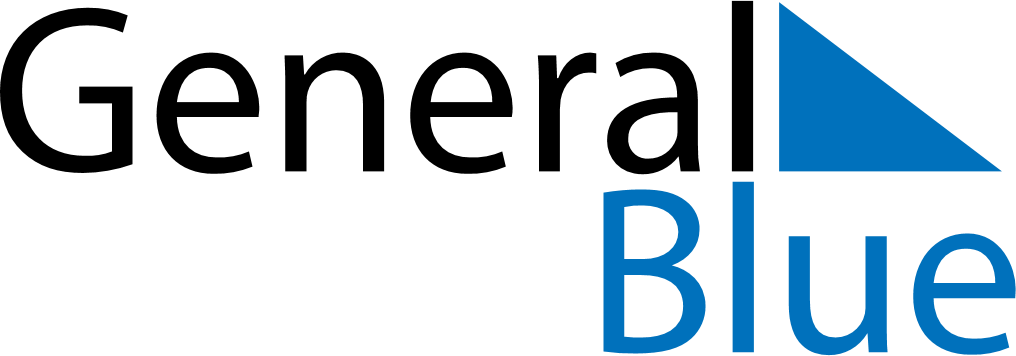 Weekly CalendarFebruary 21, 2022 - February 27, 2022Weekly CalendarFebruary 21, 2022 - February 27, 2022Weekly CalendarFebruary 21, 2022 - February 27, 2022Weekly CalendarFebruary 21, 2022 - February 27, 2022Weekly CalendarFebruary 21, 2022 - February 27, 2022Weekly CalendarFebruary 21, 2022 - February 27, 2022MONDAYFeb 21TUESDAYFeb 22TUESDAYFeb 22WEDNESDAYFeb 23THURSDAYFeb 24FRIDAYFeb 25SATURDAYFeb 26SUNDAYFeb 27